Publicado en Madrid el 20/12/2023 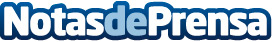 La asistencia médica en viaje es cada vez más demandada: "ahora buscamos protección y seguridad"En los meses de verano, la asistencia en viaje creció un 32% en comparación con el año anterior, ya que cada vez son más los usuarios que contratan este tipo de servicio, según Allianz PartnersDatos de contacto:Prensa Allianz PartnersAllianz Partners España618082983Nota de prensa publicada en: https://www.notasdeprensa.es/la-asistencia-medica-en-viaje-es-cada-vez-mas_1 Categorias: Nacional Viaje Madrid Seguros Servicios médicos http://www.notasdeprensa.es